Metodické doporučení – Domácí mazlíčci________________________________________________________Inspirace pro 3.–5. tříduPřiložená videa seznámí děti s péčí o domácí mazlíčky. První video se věnuje budování příbytku pro potkana, druhé se zaobírá životem křečka syrského a v posledním se seznámíme s chovem morčat. Hlavním cílem doporučených aktivit je seznámit děti s možnostmi péče o domácí mazlíčky a také posílit jejich finanční gramotnost. Prostřednictvím doporučených aktivit budeme u dětí rozvíjet kooperativní učení a podpoříme rozvoj klíčových kompetencí žáků.VIDEAJak chovat potkanaTlustý křečekChov morčatTéma – Domácí mazlíčciČasová dotace jsou 4 vyučovací hodiny, které lze rozdělit do vícero dní.Doporučené pomůcky: pracovní list – Domácí mazlíčci z ČT Edu, 5 obrázků potkana s charakteristikou, papíry A4, čtvrtky A4, výtvarné potřeby, černé fixy, tablety či počítačePRVNÍ HODINA1. Skupinová práceRozdělíme děti do skupin po 4 až 5 žácích.Každá skupina dostane obrázek potkana s krátkým textem – charakteristikou potkana. Ve skupině si text polohlasně přečtou.Na papír A4 zpracují své nápady: „Vymyslete a zapište, co vše potřebuje potkan ve svém příbytku a proč.“ Například: žebřík, a to proto, aby… Děti zapíší své domněnky.Sdílení svých nápadů – v časovém limitu asi 5 minut se každá skupina přesune k práci jiné skupiny a polohlasně si přečtou nápady této jiné skupiny.Shrnutí – Společně si stručně sdělíme, jaké nápady nás napadly a proč. Vyzveme každou skupinu, aby řekla jednu věc, na které se její členové shodli, a případně, pokud objevili, jednu věc, která byla pro jejich skupinu nová.2. Video – Pustíme dětem první video.3. Rozhovor o videu – Krátký rozhovor, kdy můžeme vyzvat děti, zda je něco ve videu překvapilo nebo zda bylo něco, na co zapomněly ve svých domněnkách.4. Práce s pracovním listem – Rýsování příbytku pro potkana.DRUHÁ HODINA1. Pokračujeme s prací s pracovním listem, cvičení 2. Každý pracuje samostatně.2. Dramatizace – skupinová práce:Rozdělíme děti do skupin po 3 až 4.Každá skupina obsadí role 1 až 2 reportérů (dle velikosti skupiny), křečka a majitele křečka.Děti si připraví krátkou scénku, kdy proběhne rozhovor/vyšetřování na motivy cvičení 2. Reportér/reportéři mohou klást otázky křečkovi či majiteli. Necháme na fantazii dětí. Je možno reportéry zaměnit za detektivy, kteří vyšetřují případ.Scénka by neměla být delší než 3 minuty.U starších dětí lze zadat úkol – „Napište scénář ke scénce.“3. Předvedení scének.4. VIDEO – Pustíme dětem druhé video o křečkovi.5. Dokončení pracovního listu – cvičení 3 a 4.TŘETÍ A ČTVRTÁ HODINA1. Pustíme dětem třetí video o chovu morčat a pokračujeme v pracovním listu, cvičení 5.2. Tvoření obchodu:Rozdělíme děti do skupin maximálně po 5.Každá skupina bude vytvářet svůj obchod s potřebami pro domácí mazlíčky. Děti budou vycházet z informací, které získaly při plnění 5. úkolu v pracovním listě.Děti vytvoří volnou výtvarnou technikou (dle individuálních možností):reklamní ceduli ke svému obchodu;produkty, které budou v obchodě prodávat (nejjednodušší jsou menší kartičky s obrázkem);cenovky k jednotlivým produktům;platební kartu či mince, bankovky.3. Hra na nákupčí a prodejce:Připravíme dětem kartičky s názvy domácích mazlíčků. Měli bychom vycházet z pracovního listu ze cvičení 5 – mazlíčci, kteří se u dětí objevovali.Děti se rozdělí na nakupující a prodejce.Každé dítě si vylosuje jednoho domácího mazlíčka.V časovém limitu budou nákupčí obcházet obchody a budou se snažit nakoupit všechny důležité potřeby pro svého mazlíčka. Prodejci si ceny prodaných věcí zapisují.Na závěr všichni nákupčí sečtou, kolik peněz je stál nákup potřeb pro mazlíčky, a prodejci spočítají, kolik peněz získali za prodané věci.4. Nakonec proběhne závěrečná reflexe formou rozhovoru.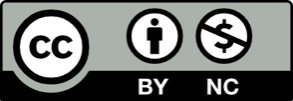 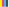 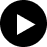 